Board of Directors Meeting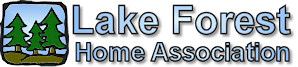 19 November 2019MinutesLocation:  	Lacey Fire District Station #34, 8407 Steilacoom Drive SEDirectors present:  	Chris Sherin, President	Gregg Langer, Vice President	Beckie Weatherford, Treasurer	Kathleen Emmitt – Member-at-LargeDirectors absent:	Judi Denney, a Member-at-Large (Events)Called to order:	6:30 pm by ChrisVisitors:	5Welcome by President Chris SherinVote: Add Kathleen Emmitt as Member-At-Large - PASSEDSecretary’s Report:	   Minutes for October 2019 meeting approved.  Treasurer’s Report:see attached reportArchitectural Review Committee (ARC) Report:no requestsCovenants, Conditions, & Restrictions (CC&R) Report:Chris to follow up with Nan regarding CCR itemsCreighton Court issue  - trailer with skids parking in round aboutCommunication Report:  Phone calls minimalEvents Report:  Holiday Decorating Contest December 19thSpooky Decorating Contest in October was a success!!Long Lake Management DistrictAnnual meeting January 28th, 2020 6:30  Lacey Community Center – algae managementPetition going to the County Commissioners asking for a $34 increase to all parcels on Long Lake to pay for a whole lake treatment.  If our neighborhood has to pay this $34 increase we would pay 40% cost of treating the lake. We only have a very small area on the lake.  Kathleen is following up with the committeeWaterfront Restoration Committee:Permit application is complete and public review is completeOne neighbor of the park has requested a tree be preservedDept. of Ecology, we are in the Tacoma Smelter Plume  - Kathleen has a meeting with an Ecology representative to review  Samples will need to be taken and analyzedThurston County Conservation to give us a pre-assessment of our shoreline  project Hearing in January or February – can start probably in the fall Maintenance Report:Working in the Harvard/Lake Forest greenbelt and the park.  Have taken down close to 20 trees.Cleaning sidewalks along Walthew Drive as well More volunteers needed for the Monday Morning Work Crew.Maintenance of sidewalks along Lake Forest Drive – have county come out and grind some of the edgesThurston County will let us use a shredder for tree debris.  Kathleen to look intoOld Business:File cabinet for storage shed - put on hold will reevaluate the space in the shed and if it is really needed. Debit Card receivedProposed 2020 budget - reviewed and approved by board.  Will be sent out with newsletter  Vote – Transfer $5,706.95 from Reserve Fund to pay for Waterfront Project - PASSEDAnnual meeting will be January 21st, 2020 and overviews by each committee will be neededInvoices to be sent out end of November & Newsletter to be sent out in DecemberWill need volunteers for President, Secretary, Member-at-large, and Treasurer for next year. Need CC&R chairperson volunteer as well as website manager volunteer.Transfer money to reserve fund at the end of the year for 2018 & 2019. New Business:New Cash Flow Enhancement received from VF, Vial Fatheringham – Reviewed New CFE and had a couple of questions regarding when an account goes to bankruptcy.  We agreed to sign after Beckie follows up with VF.Vehicles & trailers parked in round-about on Creighton – Chris to follow up with residentKathleen shared information she gathered from the Lacey HOA Academy Meeting. LawReporter website has information regarding HOAsIdentify the volunteers in the neighborhood somehow.  Adjourned:  7:41pm	Petty Cash Disbursements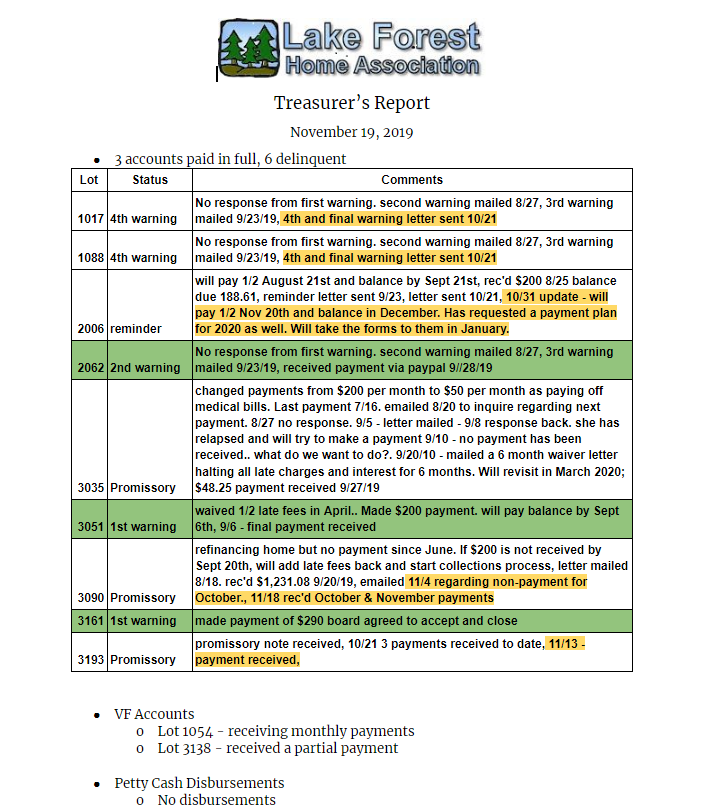 No disbursementsChecks Written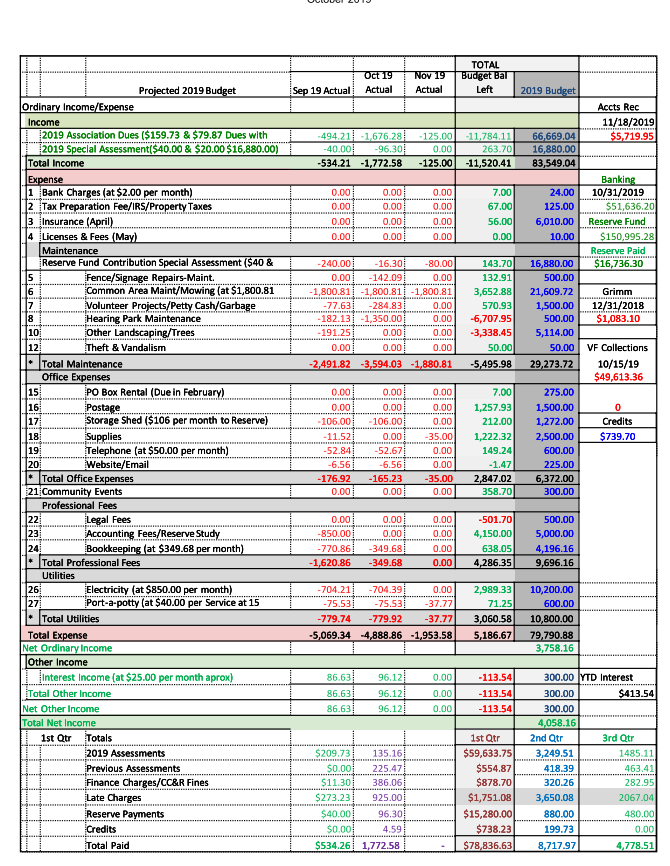 Check #DateAmountWhomDescription625011/5/2019$35.00City Of LacyHOA Academy - Kathleen Emmitt625111/5/2019$1,800.81RMR Lawn ServicesOctober services625211/6/2019$37.77Goebel Septic TankPort-a-potty625310/22/2019$349.68Shantel JonesSeptember 2019 bookkeeping625410/22/2019$37.77Goebel Septic Tankport-a-pottyDebit Card10/29/2019$39.51DogPoopBags.comdog poop bagsDebit Card10/29/2019$163.95Consumer Cellularchange cell phone company and new phoneDebit Card11/2/2019$95.00Home Depotgift cards for Halloween decorating contest